Муниципальное бюджетное общеобразовательное учреждение«Средняя общеобразовательная школа № 2 г Теберда им М.И. Халилова »Протокол родительского собрания	№ 2 от 24.12.2021Председатель: Кочкарова  Л.Х. Секретарь: Байчорова  С.МПрисутствовало 29  родителей  обучающихся 4-х классов, классные руководители 4-х классов, администрация школы.Повестка:1.Переход на обучение по ФГОС ООО третьего поколения.По повестке родительского собрания слушали заместителя директора по УВР Доюнову ХА ., которая ознакомила родителей с тем, что Министерством просвещения утверждены новые федеральные государственные образовательные стандарты (далее – ФГОС) начального общего и основного общего образования (далее – НОО и ООО соответственно).Обновлённая редакция ФГОС сохраняет принципы вариативности в формировании школами основных образовательных программ начального общего и основного общего образования, а также учёта интересов и возможностей как образовательных организаций, так и их учеников.С 1 сентября 2022 года начнут действовать ФГОС в каждой школе, а обучающиеся, которые будут приняты на обучение в первые и пятые классы в 2022 году, будут учиться уже по обновленным ФГОС.В обновлённых ФГОС сформулированы максимально конкретные требования к предметам всей школьной программы соответствующего уровня, позволяющие ответить на вопросы: что конкретно школьник будет знать, чем овладеет и что освоит.Обновлённые ФГОС также обеспечивают личностное развитие учащихся, включая гражданское, патриотическое, духовно-нравственное, эстетическое, физическое, трудовое, экологическое воспитание.Обновлённые ФГОС описывают систему требований к условиям реализации общеобразовательных программ, соблюдение которых обеспечивает равенство возможностей получения качественного образования для всех детей независимо от места жительства и дохода семьи.Благодаря обновлённым стандартам школьники получат больше возможностей для того, чтобы заниматься наукой, проводить исследования, используя передовоеоборудование.Затем познакомила присутствующих родителей с нормативно -правовыми документами федерального уровня, обеспечивающих переход на новые ФГОС ООО. Показала презентацию «ФГОС третьего поколения. Изменения»Были рассмотрены следующие слайды: 1.Задачи ФГОС нового поколения.2.Введение ФГОС ООО. Основные изменения, внесённые в обновлённый ФГОС ООО. 1) Впервые вводится ФГОС НО и ООО (5-9 классы) одновременно.2) Четко прописаны обязательства образовательного учреждения (в частности, школы) перед учениками и родителями.3) Сделан акцент на развитие метапредметных и личностных навыков.4) Подробно указан перечень предметных и межпредметных навыков, которыми должен обладать ученик в рамках каждой дисциплины (уметь доказать, интерпретировать, оперировать понятиями, решать задачи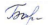 3.Методологическая основа ФГОС третьего поколения – системно-деятельностный подход.1)	Приводят стандарты в соответствие c Федеральным законом «Об образовании в Российской Федерации;2)	Обеспечивают вариативность содержания образовательных программ основного общего образования, возможность формирования программ разного уровня сложности и направленности с учетом потребностей и способностей обучающихся;3)	Устанавливают вариативность сроков реализации программ (не только в сторону увеличения, но и в сторону сокращения);4)	Детализируют условия реализации образовательных программ;5)	Детализируют требования к результатам освоения учащимися программ ООО;6)	Оптимизируют требования к основной образовательной программе и рабочей программе;7)	Прописывают требования к организации электронного обучения и применению дистанционных образовательных технологий4.Научно - методическое сопровождение ФГОС.Слушали учителя математики   Бостанову С.У ., которая рассказала о преподавании математики в 5 - 9 классах по модулям, которое предполагает следующие модули: математика, алгебра, геометрия, теория вероятности, статистика.Слушали учителя истории Кодинцеву А.Н ., который ознакомила родителей об особенностях обучения истории, ОДНКНР по новым ФГОС ООО. Особенности преподавания ОДНКНР предполагает выбор модулей, предлагаемых школой.Слушали кл. руководителя  4б Текееву Л.Т., которая остановилась на рассмотрении «Памятки для родителей при переходе на новые ФГОС ООО».Слушали зам  директора школы по УВР  Доюнову Х.А  ., которая рассказала и показала сайт школы, где размещены нормативно - правовые документы по новым ФГОС НОО, ООО, а также дорожная карта и памятки для родителей, анкета по выбору курсов внеурочной деятельности.Решение:1.Принять к сведению информацию по обновлённым ФГОС НОО. 2.До 01.04.2022 заполнить анкету по выбору внеурочной деятельности.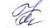 Председатель:Секретарь: .Кочкарова  Л.Х. Байчорова С.М.